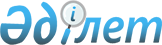 О внесении изменения в пункт 10.4.1 плана мероприятий по реализации Стратегических направлений развития евразийской экономической интеграции до 2025 годаРаспоряжение Совета Евразийской экономической комиссии от 25 ноября 2022 года № 44.
      1. В пункте 10.4.1 плана мероприятий по реализации Стратегических направлений развития евразийской экономической интеграции до 2025 года, утвержденного распоряжением Совета Евразийской экономической комиссии от 5 апреля 2021 г. № 4, в графе пятой слова "рекомендации Коллегии" заменить словами "предложения по сотрудничеству по созданию эффективных механизмов трансграничного взаимодействия медицинских и эпидемиологических служб государств-членов".
      2. Настоящее распоряжение вступает в силу с даты его принятия.
      Члены Совета Евразийской экономической комиссии:
					© 2012. РГП на ПХВ «Институт законодательства и правовой информации Республики Казахстан» Министерства юстиции Республики Казахстан
				
От РеспубликиАрмения

От РеспубликиБеларусь

От РеспубликиКазахстан

От КыргызскойРеспублики

От РоссийскойФедерации

М. Григорян

И. Петришенко

С. Жумангарин

А. Касымалиев

А. Оверчук
